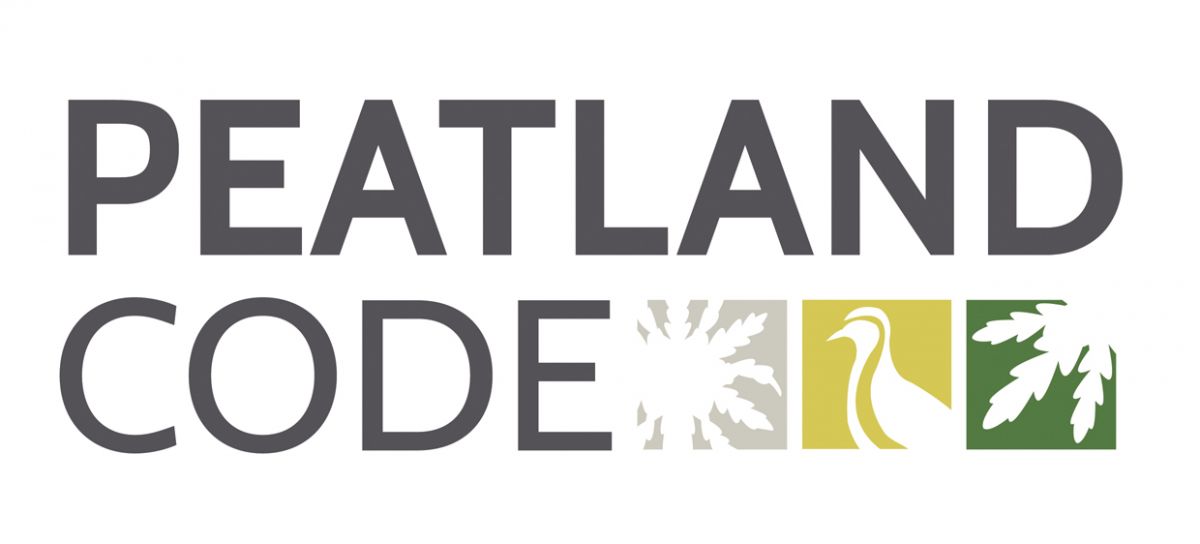 PROJECT DESIGN DOCUMENT (PDD)Compilation of Evidence for ValidationVersion 1.2, April 2022All statements made in this document are correct to the best of my knowledge at the time of completion.   I agree/I disagree [Delete as applicable]For Projects: Version Control of completed PDDs:Examples of previously accepted PDD’s can be found on the Markit registry under each validated project. Contents1. Eligibility and Governance1.1 Eligible Activities                                                  1) Please provide a short summary of the project including as a minimum reference to peatland type, peatland condition and restoration and management activities which shall be implemented.2) Is a minimum peat depth of 50cm present within the assessment units area? Yes/No [Delete as applicable]3) Please provide details of any current land management agreements, including any statutory designations, in existence within the project area.4) Please state any identified conflicts between planned restoration and management activities and existing land management agreements and how these shall be mitigated. 1.2 Project Duration1) Please state the project duration (years).2) If the project duration exceeds 50 years, please state the percentage of points within all assessment units that exceed the minimum peat depth needed for the project duration (see Peatland Code section 1.2 and Field Protocol)1.3 Eligible Land                                                                                 1a) Please state the owner(s) and if applicable, the tenant(s), of the land within the project area  1b) Please state the land registry number, if known2) Has any new activity to drain and/or remove vegetation taken place on the peatland within the project area since November 2015? Yes/No [Delete as applicable]1.4 Consultation1) Please state all identified stakeholders (or their representatives), the consultation method, the consultation period, all negative impacts of the project identified by stakeholder(s) and the action taken to mitigate, where feasible and/or relevant.1.5 Additionality                                                                                  1) Is there a legal requirement specifying that peatland within the project area must be restored? Yes/No [Delete as applicable]2)  Please state the proportion of the project restoration and management costs that Carbon Finance will be required to fund.3) Please describe the economic alternatives for the peatland within the project area and describe the influence of Carbon Finance on the project’s economic viability over its duration (Internal Rate of Return (IRR) or Net Present Value (NPV) should be used to demonstrate comparison).4) If applicable, please describe how barriers that prevent the implementation of the project (legal, practical, social, economic or environmental) have been overcome.1.6 Avoidance of Double Counting                                              1) Please state all parties with a legal right to make statements about the emissions reduction benefits of the project (the ‘owner(s)’) and the amount/proportion of units (tCO2e) for which they have a right.1.7 GHG Statements 1) If applicable, please state where any statements about the predicted emission reduction benefits of the project have been made to date.2) Please state how buyers were/will be informed of Peatland Code requirements regarding GHG statements2. Project Design2.1 Management Plan1)  Does the project have a restoration management plan for the duration of the project? Yes/No [Delete as applicable]2)  Please provide a short overview of the project objectives and activities to be implemented. 3) Were legal compliance and best practice guidance considered in the preparation of the restoration management plan? Yes/No [Delete as applicable]4)  Please provide a short overview of the expected environmental and social impact of the project.2.2 Monitoring Plan1)  Does the project have a monitoring plan for the duration of the project? Yes/No [Delete as applicable]2.3 Management of risks and permanence                                       1)  Has a Risk Assessment been undertaken to identify potential risks to the maintenance of improved condition category and appropriate mitigation strategies? Yes/No [Delete as applicable]2) Specify which mitigation strategies are implemented to minimise the identified risks to the maintenance of improved condition category3. GHG emission reduction  3.1 Establishment of Baseline Emissions                                                                       Please insert a completed Table 2 from the Peatland Code Emissions Calculator.3.2 Leakage                                                                          1a) Please state the current land use or management and describe how it will be affected by the project.1b) Will the project lead to change of land use or management elsewhere within the same agricultural/land holding (e.g. peatland degradation or intensification of land use in another area)?  Yes/No [Delete as applicable]Please explain your answer:1c) If Yes, describe the change in land use or management elsewhere1d) If Yes, Is the change in land use or management significant (i.e. will GHG emissions ≥ 5% of project emissions reductions over the duration)? Yes/No [Delete as applicable]2)  If significant, please state the emissions (tCO2e) of the displaced activity for the duration of the project.  (If no leakage or not significant, leakage =0).  3.3 Net Project GHG emission reduction                                                   1) Please insert a completed Table 6 from the Peatland Code Emissions Calculator.If necessary, use this space to clarify any details of your calculationProject Name:[insert name]Registry ID:[insert Registry ID provided by S&P Global]Location:[insert nearest town, county, country (E/S/W/NI)]Grid Reference:[insert grid reference e.g. AB123456]Gross Area (ha):[insert area]Net Area (ha):[insert area]Project Developer:[insert Individual/Organisation name as it appears on the UK land Carbon Registry]Name of submitting organisation (if different):[insert organisation name]PDD Completed by:[insert author’s name & relationship to project developer]Completed and submitted to validation body on:[insert dd/mm/yyyy]Email contact:[insert email address]Version NoDateAmendmentAuthorStakeholder Consultation methodConsultation period Negative impact identifiedAction taken to mitigate? (Yes/No -provide details)OwnerContact emailUnits (tCO2e or %)Signage onsiteYes/ No [Delete as applicable]WebsitesYes/ No [Delete as applicable]Publicity leaflets etc.Yes/ No [Delete as applicable]Other media (provide details)Yes/ No [Delete as applicable]